Ref: f059bADNODDAU DYNOLPREIFAT A CHYFRINACHOL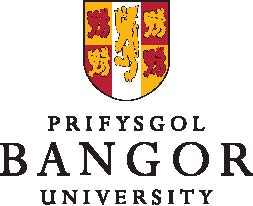 HUMAN RESOURCESPRIVATE & CONFIDENTIALADRODDIAD CYFNOD PRAWF: RHEOLAETHOL A PHROFFESIYNOL (GRADDFA 7-9) BLWYDDYN DERFYNOLADRODDIAD CYFNOD PRAWF: RHEOLAETHOL A PHROFFESIYNOL (GRADDFA 7-9) BLWYDDYN DERFYNOLPROBATIONARY REPORT:  MANAGERIAL & PROFESSIONAL (GRADE 7-9)FINAL YEARPROBATIONARY REPORT:  MANAGERIAL & PROFESSIONAL (GRADE 7-9)FINAL YEARENW / NAMEADRAN / DEPARTMENTTEITL SWYDD /      JOB TITLECWBLHEIR GAN / COMPLETED BYDYDDIAD / DATE1. A yw ef/hi wedi cyflawni’n foddhaol ac yn     fedrus y dyletswyddau a roddwyd iddo/iddi?(ticiwch fel y bo’n briodol)1. Have they satisfactorily and competently carried out duties assigned to them?( tick as appropriate)Ydyw/Yes                              Ansicr/Uncertain                             Nac Ydyw / No  Ydyw/Yes                              Ansicr/Uncertain                             Nac Ydyw / No  2. Os oes amodau cytundebol(e.e. dysgu Cymraeg, ennill ennill cymhwyster proffesiynol), a yw wedi eu cyflawni?2. Were there any contractual conditions (e.g. learning Welsh, gaining professional qualification) and have they been met?3. A ydych yn argymell ei fod/ ei bod yn cyflawni’r cyfnod prawf yn foddhaol ac yn cael ei g/chadarnhau yn ei swydd?(ticiwch fel y bo’n briodol)3. Do you recommend that they complete the probationary period satisfactorily and be confirmed in post?( tick as appropriate)Ydyw/Yes                              Ansicr/Uncertain                             Nac Ydyw / No  Ydyw/Yes                              Ansicr/Uncertain                             Nac Ydyw / No  4. Os ydych wedi ateb ‘na’ neu ‘ansicr’i’r cwestiynau blaenorol, a ydych wedi rhoi gwybod i’r aelod o’r staff nad yw ei gynnydd/chynnydd wedi bod yn foddhaol hyd yn hyn? Sut y rhoesoch wybod iddo/ iddi? (fel arall, ewch i Gwestiwn 5)4. If you answered ‘no’ or ‘uncertain’ to the previous questions, have you informed the member of staff that their progress so far is not satisfactory? What was the form of this communication?(otherwise go to Q5)5.  Nodwch isod os oes gennych unrhyw sylwadau ychwanegol ynglŷn â pherfformiad yr aelod staff:5. Please indicate below if you have any additional comments regarding the member of staff’s performance:AT DDEFNYDD AD YN UNIG/ FOR HR USE ONLYAT DDEFNYDD AD YN UNIG/ FOR HR USE ONLYAT DDEFNYDD AD YN UNIG/ FOR HR USE ONLYAT DDEFNYDD AD YN UNIG/ FOR HR USE ONLYDYDDIAD Y PANEL CYFNOD PRAWF / PROBATION PANEL MEETING DATEDYDDIAD Y PANEL CYFNOD PRAWF / PROBATION PANEL MEETING DATECANLYNIAD (rhowch tic) / OUTCOME (please tick)CANLYNIAD (rhowch tic) / OUTCOME (please tick)CANLYNIAD (rhowch tic) / OUTCOME (please tick)CANLYNIAD (rhowch tic) / OUTCOME (please tick)Cadarnhawyd yn ei Swydd/ Confirmed in Post Cadarnhawyd yn ei Swydd/ Confirmed in Post Arall/ Other Arall/ Other Sylwadau / Comments:Sylwadau / Comments:Sylwadau / Comments:Sylwadau / Comments:AGRESSO MEWNBWN / AGRESSO INPUTAGRESSO MEWNBWN / AGRESSO INPUTAGRESSO MEWNBWN / AGRESSO INPUTAGRESSO MEWNBWN / AGRESSO INPUTDYDDIAD / DATELLOFNODI / INITIAL